ONTARIO COLLEGES ATHLETIC ASSOCIATION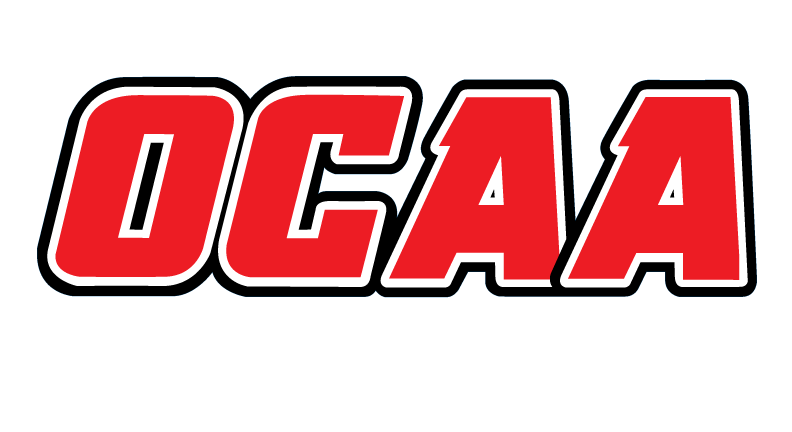 2019-2020 STANDARDIZED TEAM ROSTER The information collected in this form is used and disclosed by the Ontario Colleges Athletic Association (OCAA) in accordance with the terms The Personal Information Protection Policy.  For further information about OCAA collection, use and disclosure of personal information, see our Personal Information Protection Policy at www.ocaa.com.AS OF:Sept 24th 2019School:St. Lawrence CollegeSt. Lawrence CollegeTeam:Women’s RugbyWomen’s RugbyFirst NameLast Name#POSHeightHometownYearName Pronunciation AmberAllport5’6”Kingston3Am-bur All-portJeseniaAlvarez5’4”Kingston1Jess-ee-na All-var-ezAlleshaArsenault5’2”Kingston1Al-ee-sha Are-sen-oltBrookeBean5’10”Kinburn1Brooke Bee-neAshleyChallinor5’10”Coe Hill2Ash-lee Chal-in-orSierraDunford5’5”Port Hope1See-air-a Dun-fordEmilyEggleton4’9”Belleville2Em-elle-ee  Egg-el-tonKatieHeatlie5’8”Brownsburg-Chatham1Kay-tee Heat-leeJadynHurlbert5’6”Smith Falls1Jade-in Herl-bertVictoriaKirby5’5”Kingston1Vic-tor-ee-a Ker-beeAshleyMaisonneuve5’4”Ottawa1Ash-lee May-son-neuveMadelynMarlow5’6”Napanee1Mad-e-lyn Mar-lowSarahPedlar5’4”Ottawa2Sar-a Ped-larPeytonRowe5’7”Belleville1Pay-ton RowCaseyWilson5’9”Bolton2Cay-see Will-sonCoaching Staff:PositionNameName PronunciationYearHead CoachKait PasicKate Pa-sick5Assistant CoachJocelyn PoirierJos-lyn Por-ee-eh5Assistant CoachSteve MuellerStee-ve Mew-ler4Assistant CoachMichelle HarperMich-elle Harp-er1Assistant CoachEvelyn LeblanqEv-e-lyn Le-blan-c1